INDICAÇÃO Nº 857/2023   Assunto: Solicito ao Exmo. Sr. Prefeito Municipal, que determine ao setor competente que providencie a pavimentação asfáltica em toda extensão da Rua Afonso Rossi, Bairro da Ponte, conforme especifica.Senhor Presidente:Este vereador foi procurado por moradores, a fim de contribuir para solucionar este problema intervindo junto ao departamento competente da municipalidade.Tal medida se faz necessária, uma vez que o local se encontra com grandes buracos na estrada, haja vista que começaram a pavimentação asfáltica no começo da via e não finalizaram.Os grandes buracos na via dificultam imensamente o tráfego de veículos no local e potencializa o risco de acidentes a todos os usuários que transitam por ali.Importante ressaltar que se trata de uma via de grande movimento e o trânsito tem se tornado perigoso por conta do pavimento danificado, para mais em períodos de fortes chuvas. (Conforme fotos em anexo).INDICO ao Sr. Prefeito Municipal, nos termos do Regimento Interno dessa Casa de Leis, que se digne determinar ao setor competente que providencie a pavimentação asfáltica em toda extensão da Rua Afonso Rossi, Bairro da Ponte.SALA DAS SESSÕES, 18 de abril de 2023.ALBERTO HIROSHI BANDO Vereador – PSD(Assinado Digitalmente)
*Acompanha 03 (três) fotos.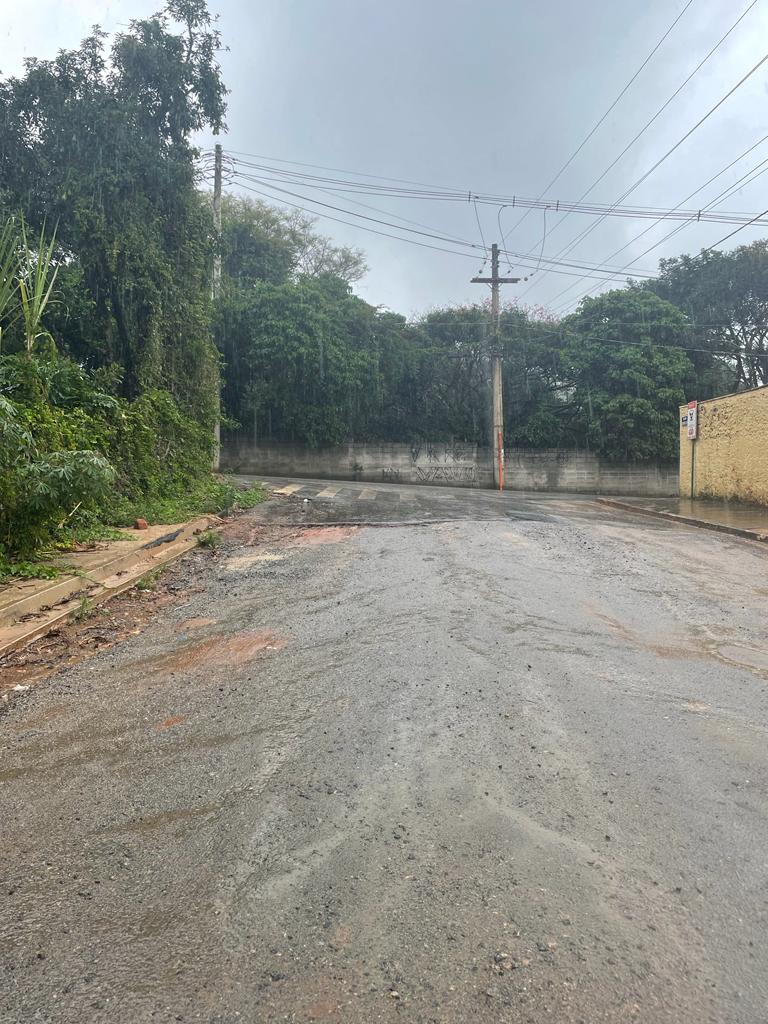 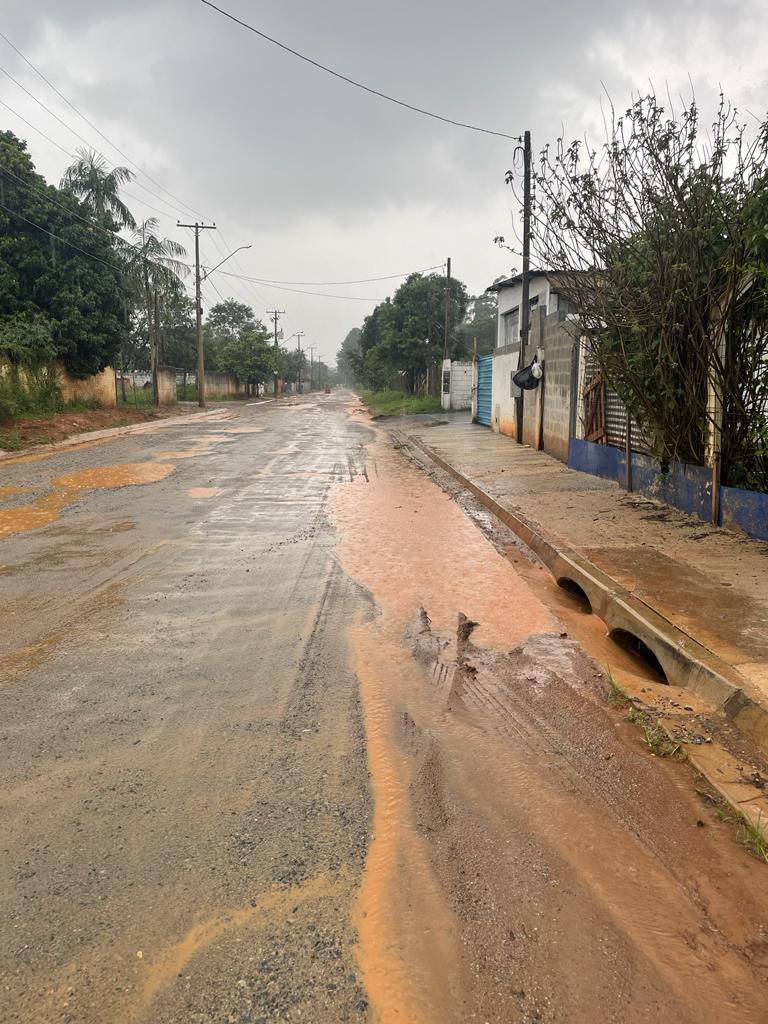 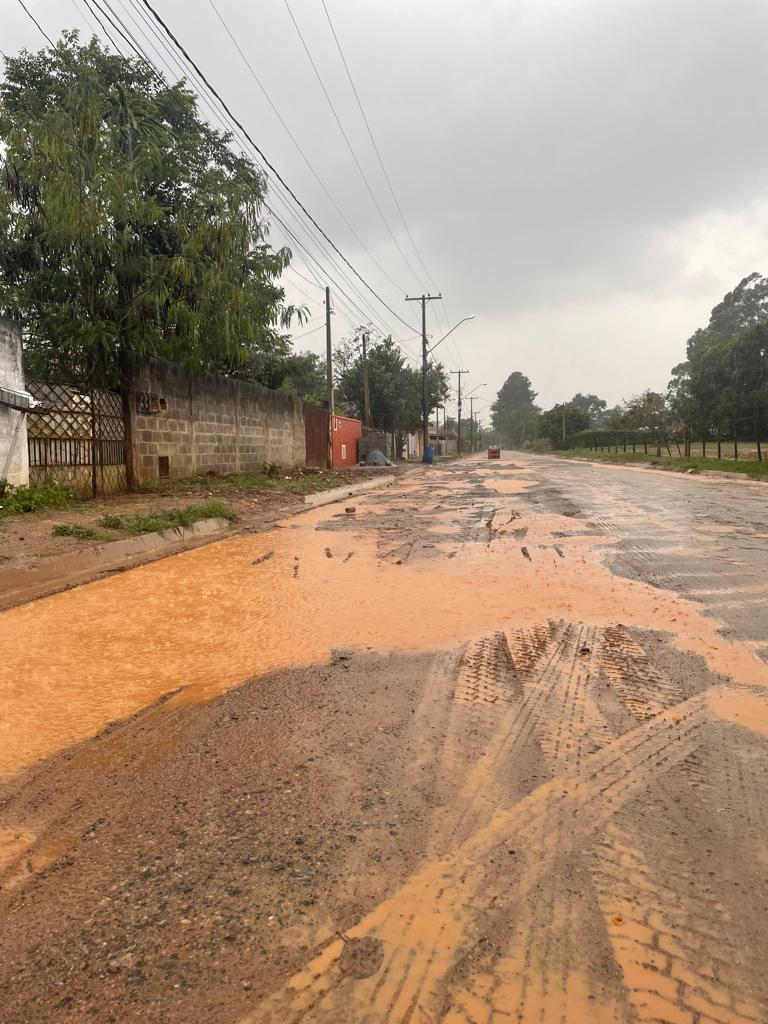 